De la méthodologie de synthèse au développement d’outils de ligation chimiosélective pour la chimie bioorganique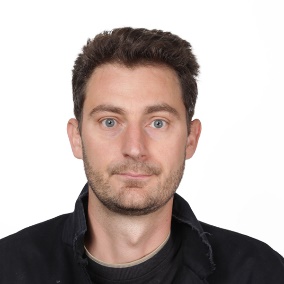 Cyrille Sabot (CRCN, CNRS) – Equipe de chimie bioorganiqueLaboratoire COBRA UMR6014, CNRS – 1, rue Tesnière 76830 Mont-Saint-Aignan CedexNotre équipe développe de nouvelles méthodologies qui trouvent des applications en synthèse organique (préparation de molécules naturelles ou d’intérêt biologique) et en chimie bioorganique par la mise en place de nouvelles réactions de ligation. A titre d’exemple, une réaction d’hétéro-Diels-Alder impliquant le motif oxazole a permis d’une part un accès rapide à des alcaloïdes et d’autre part le développement d’une ligation fluorogénique dont le potentiel a été illustré par la préparation de sondes fluorogéniques utiles à la détection de bioanalytes.